<Nombre de la empresa>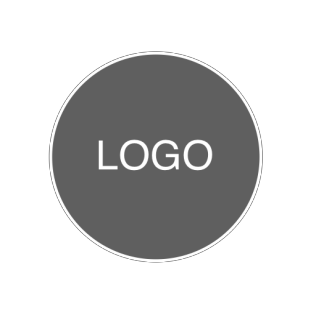 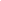 <123 Dirección, ciudad, estado, código postal/correo postal><Sitio web, dirección de correo electrónico><Número de teléfono>COBRAR A	ENVIE A	Cotización No:#INV00001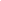 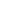 <Nombre de contacto>	<Nombre / Departamento>	Fecha:11/11/11<Nombre de la empresa cliente>	<Nombre de la empresa cliente>	Valido para:14 dias<Dirección>	<Dirección><Teléfono, correo electrónico>	<Teléfono>¡Gracias por hacer negocios!TOTAL IMPUESTOS	0.00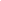 ENVÍO/MANIPULACIÓN	0.00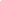 Cotización totalps	-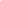  Notas y términos	<Agregue aquí los requisitos de pago, por ejemplo, el monto del depósito y el método de pago><Agregue términos aquí, por ejemplo: garantía, política de devoluciones...><Incluir cronograma del proyecto>DESCRIPCIÓN	CANTIDADDESCRIPCIÓN	CANTIDADPRECIO UNITARIOTOTAL0.000.000.000.000.000.000.000.000.000.000.00TOTAL PARCIAL0.00DESCUENTO0.00SUBTOTAL MENOS DESCUENTO0.00TASA DE IMPUESTO0,00%